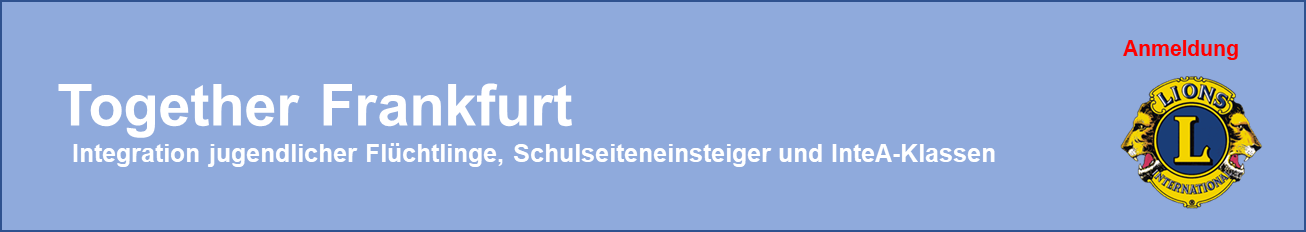 Lesecoaches in den Frankfurter BerufsschulenSchule:             Lehrer/in:                                                                                                                                                                                                       E-Mail: Telefon/Mobile:                                                        2 wöchentliche Alternative Wunschtermine:Name TeilnehmerAlterStärken/Schwächen, Förderbedarf